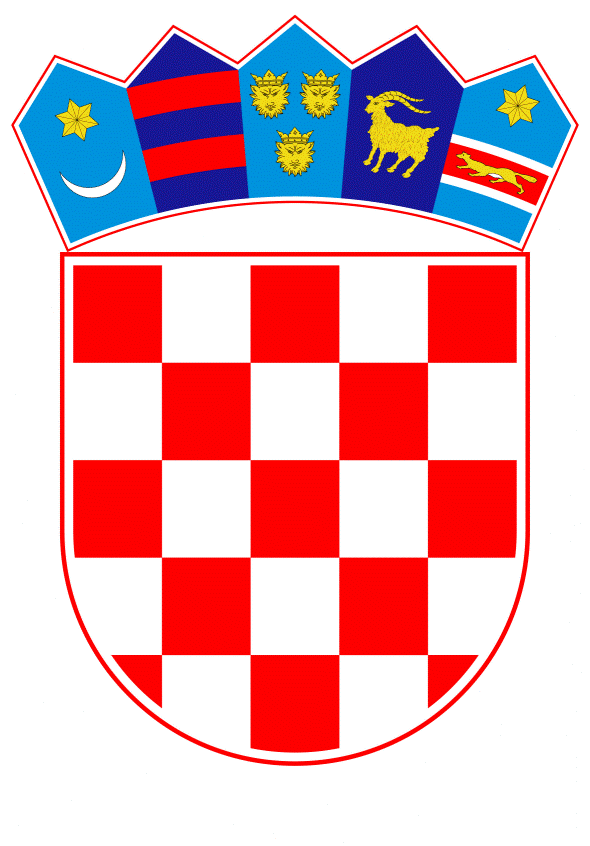 VLADA REPUBLIKE HRVATSKE								         Zagreb, 4. studenoga 2022.__________________________________________________________________________PREDLAGATELJ: 		Ministarstvo unutarnjih poslova__________________________________________________________________________PREDMET:      		Izvješće o radu Povjerenstva za rad po pritužbama za 2021. 				godinu – mišljenje Vlade__________________________________________________________________________Banski dvori | Trg Sv. Marka 2  | 10000 Zagreb | tel. 01 4569 222 | vlada.gov.hrPRIJEDLOGKLASA:URBROJ:Zagreb,PREDSJEDNIKU HRVATSKOG SABORAPREDMET: 	Izvješće o radu Povjerenstva za rad po pritužbama za 2021. godinu  - mišljenje VladeVeza: 		Pismo Hrvatskoga sabora, KLASA: 021-03/22-09/70, URBROJ: 65-22-03, od 3. listopada 2022. Na temelju članka 122. stavka 2. Poslovnika Hrvatskog sabora („Narodne novine“, br. 81/13., 113/16., 69/17., 29/18., 53/20., 119/20. – Odluka Ustavnog suda Republike Hrvatske i 123/20.), Vlada Republike Hrvatske o Izvješću o radu Povjerenstva za rad po pritužbama za 2021. godinu, daje sljedeće  M I Š L J E N J EU odnosu na Izvješće o radu Povjerenstva za rad po pritužbama za 2021. godinu (u daljnjem tekstu: Izvješće) u dijelu u kojem se navodi kako je i u promatranoj godini uočen manji broj pritužbi za čije je rješavanje nadležno Povjerenstvo za rad po pritužbama (u daljnjem tekstu: Povjerenstvo), a zbog čega je potrebno nastaviti s informiranjem građana o postojanju neovisnog tijela izvan Ministarstva unutarnjih poslova (u daljnjem tekstu: Ministarstvo) koje bi razmatralo predmete podnositelja pritužbe i obavljalo građanski nadzor nad radom policije, Vlada Republike Hrvatske podsjeća da je tijekom veljače 2021. održan sastanak između predstavnika Ministarstva i predstavnika Povjerenstva na kojem je Povjerenstvu prezentirana mogućnost objave podataka o njegovom radu na mrežnim stranicama Ministarstva, odnosno dana je inicijativa da se rad Povjerenstva prikaže na građanima razumljiv način s jasnim nadležnostima i ovlastima. 	Također, predloženo je da na mrežnim stranicama Ministarstva budu objavljene informacije o Povjerenstvu i njegovim članovima te je predložena i ponuđena potpora u vidu organizacije intervjua i gostovanja u medijima kako bi se promovirao rad Povjerenstva. Sve prezentirane prijedloge predstavnici Povjerenstva su prihvatili i najavili kako će Ministarstvu dostaviti sadržaj za objavu na mrežnoj stranici. Sukladno postignutom dogovoru, Ministarstvo će, po zaprimanju najavljenih materijala, kada budu dostavljeni, pružiti podršku Povjerenstvu kako bi građani bili informirani o postojanju neovisnog tijela – Povjerenstva.		U odnosu na navode u dijelu Izvješća „Ocjena stanja i prijedlozi za unaprjeđenje rada Povjerenstva za rad po pritužbama“, Vlada Republike Hrvatske ukazuje na sljedeće:- Vezano uz navod kako se u idućem razdoblju preporuča osigurati adekvatna proračunska sredstva u razdjelu Ministarstva, Vlada Republike Hrvatske ističe da je u 2021. za rad Povjerenstva bilo osigurano 1.000.000,00 kuna, a za naknade članovima Povjerenstva je utrošeno 960.466,00 kuna. Iznos od 1.000.000,00 kuna osiguran je i u 2022. te u projekcijama državnog proračuna Republike Hrvatske za razdoblje od 2023. do 2025. - Vezano uz preporuke o poboljšanju stanja u pogledu jačanja administrativnih i tehničkih kapaciteta, odnosno potrebe stvaranja primjerenih prostornih i tehničkih uvjeta za rad Povjerenstva, Vlada Republike Hrvatske ističe kako je radna prostorija koja je Povjerenstvu dodijeljena za rad u potpunosti primjerena te je iste veličine kao i sve ostale radne prostorije. Navedena prostorija je Povjerenstvu na raspolaganju bez vremenskog ograničenja. Za održavanje sjednica na kojima Povjerenstvo raspravlja i donosi ocjene utemeljenosti pritužbi, a sjednice se održavaju jednom mjesečno, Povjerenstvu je još na raspolaganju i konferencijska dvorana kapaciteta do 20 ljudi u objektu Ministarstva. U vrijeme otežanih uvjeta rada uzrokovanih pandemijom bolesti COVID-19, Povjerenstvu je bila na raspolaganju znatno veća dvorana u prostorima Ministarstva, Policijske akademije, u skladu s epidemiološkim uvjetima. - Vezano uz potrebu osiguravanja osobe koja će biti isključivo zadužena za osiguravanje tehničke i administrativne podrške Povjerenstvu, Vlada Republike Hrvatske ističe da je trenutni angažman policijskog službenika zaduženog za obavljanje poslova tehničke i administrativne podrške Povjerenstvu dostatan, a imajući u vidu manji broj predmeta koji od uspostave trostupanjskog razmatranja pritužbe Povjerenstvo dobiva u rad. Izvjesno je da će se uočeni trend nastaviti i ubuduće te ne bi bilo opravdano sistematizirati novo (posebno) radno mjesto koje bi u opisu poslova imalo isključivo pružanje tehničke i administrativne pomoći Povjerenstvu.- Vezano uz uspostavu službene elektroničke adrese za službenu korespondenciju s tijelima javne vlasti i drugim strankama, Vlada Republike Hrvatske ističe kako je za Povjerenstvo  formirana adresa elektroničke pošte povjerenstvo.za.prituzbe@mup.hr koju administriraju policijski službenici Ministarstva, Službe za unutarnju kontrolu. Od uspostave do danas nije bilo zastoja ili problema u kolanju elektroničke pošte prema predsjedniku Povjerenstva i od Povjerenstva prema građanima koji su se obraćali Povjerenstvu. Radi pravila informacijske sigurnosti članovi Povjerenstva na svojim privatnim elektroničkim uređajima (računalima ili mobilnim telefonima) ne mogu imati izravan pristup toj elektroničkoj pošti. Postoji mogućnost da se na računalu koje koriste u prostoriji Ministarstva omogući ograničeno korištenje elektroničke pošte samo za adresu povjerenstvo.za.prituzbe@mup.hr.- U odnosu na preporuku da je Povjerenstvu potrebno omogućiti povratnu informaciju o tome što je Ministarstvo učinilo u predmetima u kojima je Povjerenstvo donijelo odluku da je pritužba utemeljena ili djelomično utemeljena te u vezi s time i potrebu odgovarajućih dopuna Zakona o policiji, Vlada Republike Hrvatske ističe kako će iskazana preporuka biti uzeta u obzir prilikom sljedećih izmjena i dopuna Zakona o policiji.- Vezano uz navod o nužnosti kontinuiranog osiguravanja stručnog osposobljavanja i usavršavanja policijskih službenika u primjeni policijskih ovlasti te onih koji sudjeluju u postupku provjere i odgovora na pritužbe, Vlada Republike Hrvatske ističe kako je edukacija policijskih službenika o primjeni policijskih ovlasti konstantna i provodi se planirano na temelju pokazatelja iz analize pritužbi i disciplinskih postupaka. Edukacija u vezi odgovora na pritužbe građana provodi se stalno, na temelju primjera dobre i loše prakse. Navedene edukacije provodi Ministarstvo, Policijska akademija, kao i policijski službenici za zakonitost postupanja iz regionalnih Odjela za unutarnju kontrolu i nadzor koji provode edukacije policijskih službenika i rukovoditelja te iniciraju i sudjeluju u izradi uputa o postupanju vezanih uz problematiku primjene policijskih ovlasti, zakonitosti postupanja i provjere pritužbenih navoda. Odgovori podnositeljima pritužbi, koji su po mišljenju Povjerenstva nedovoljno činjenično potkrijepljeni i obrazloženi te u kojima se ne daje ocjena i obrazloženje svih pritužbenih navoda, predstavljaju iznimku u odnosu na ukupan broj odgovora koje Ministarstvo upućuje podnositeljima. Takvi odgovori svakako se u procesu edukacije ističu kao primjeri loše prakse i kontinuirano se radi na podizanju kvalitete provjera pritužbenih navoda i odgovora o utvrđenom činjeničnom stanju.- U vezi navoda da obavijesti i odgovori ustrojstvenih jedinica Ministarstva podnositeljima pritužbe ne sadržavaju uputu o pravnom lijeku, čime su građani stavljeni u nepovoljan položaj jer nisu upoznati s mogućnošću podnošenja prigovora ili izražavanja nezadovoljstva, Vlada Republike Hrvatske ističe kako postupak provjere pritužbe nije upravni postupak u kojem se donose akti propisanog sadržaja. Na mrežnoj stranici https://mup.gov.hr/gradjani-281562/pohvale-i-prituzbe/kako-se-zaliti-na-rad-sluzbenika/381 detaljno je objašnjen postupak podnošenja pritužbe, a detaljne upute građani dobivaju i u kontaktima koje ostvaruju s policijskim službenicima Ministarstva u slučajevima telefonskog ili neposrednog kontakta. Stoga, Vlada Republike Hrvatske ističe kako su podnositelji pritužbi odgovarajuće informirani o svojim pravima, a dodatno ističe da Ministarstvo u svojim odgovorima podnositeljima pritužbi uvijek ukazuje i na mogućnost korištenja drugih pravnih sredstava za zaštitu njihovih prava i sloboda. - U odnosu na preporuku da je potrebno revidirati postupanje Ministarstva po nepotpunim pritužbama te na njih primjenjivati odredbe zakona kojim se propisuje opći upravni postupak, Vlada Republike Hrvatske ističe da Ministarstvo primjenjuje načelo pomoći stranci, odnosno ako je sadržaj podneska manjkav u smislu članka 5. stavka 2. Zakona o policiji („Narodne novine“, br. 34/11., 130/12., 89/14., 151/14., 33/15., 121/16. i 66/19.), podnositelja se upućuje da podnesak nadopuni potrebnim sadržajem. Primjena načela pomoći stranci odnosi se na podneske upućene Ministarstvu u elektroničkom obliku i na one upućene putem redovite pošte. - Što se tiče preporuke o potrebi olakšavanja građanima podnošenja pritužbi putem sustava e-Građani, Vlada Republike Hrvatske ističe kako je tijekom 2021., za vrijeme ograničenja radi pandemije bolesti COVID-19, za oko 30 % povećan broj pritužbi podnesen putem elektroničke pošte, a u elektroničkim porukama se dostavljaju i snimke potpisanih pritužbi. Na temelju uočenog, može se konstatirati kako je podnošenje pritužbe putem elektroničke pošte jednostavan način podnošenja pritužbi. - U vezi preporuke o potrebi omogućavanja rada na daljinu članovima Povjerenstva na način da im se omogući pristup informacijskom sustavu Ministarstva, Vlada Republike Hrvatske smatra kako je bitno naglasiti da evidencija pritužbi koja se vodi u ovom sustavu sadrži samo osnovne podatke o podnositelju, policijskom službeniku na kojeg se pritužba odnosi i kratki sadržaj pritužbe te poduzetih radnji u postupku provjere. Na temelju tih podataka, a bez uvida u spis konkretnog predmeta, provjeru nije moguće obaviti pa ostaje nejasno kako bi se ovakvim uvidom olakšao rad Povjerenstva na predmetima. Ako se u konkretnom slučaju misli na uvid u elektronički zapis predmeta koji sadrži snimke svih dokumenata sadržanih u materijalnom obliku, rad na daljinu nije moguć jer bi to u naravi bilo isto kao i iznijeti predmet izvan službenih prostorija na način i mjesto gdje može doći do ugroze sigurnosti službenih podataka. Vlada Republike Hrvatske podsjeća na stav koji je u pogledu iznošenja spisa dan u odgovoru na Izvješće o radu Povjerenstva za rad po pritužbama za 2020. godinu, a to je da je u Smjernicama za postupanje s neklasificiranim podacima (službeni podaci) Ureda Vijeća za nacionalnu sigurnost navedeno da se neklasificirani odnosno službeni podaci ne ostavljaju bez nadzora već se pohranjuju u prostorima u kojima se na odgovarajući način kontrolira pristup osoba (administrativna zona). Bitni izazovi su u činjenici što ne postoji garancija da prilikom rada na daljinu, podaci koji se prenose na privatno računalo člana Povjerenstva ne bi bili dostupni neovlaštenim osobama, uništeni ili oštećeni. 	Za svoje predstavnike, koji će u vezi s iznesenim mišljenjem biti nazočni na sjednicama Hrvatskoga sabora i njegovih radnih tijela, Vlada je odredila potpredsjednika Vlade Republike Hrvatske i ministra unutarnjih poslova dr. sc. Davora Božinovića te državne tajnike Žarka Katića, Tereziju Gras i dr. sc. Irenu Petrijevčanin.                                                                                                        PREDSJEDNIK      mr.sc. Andrej Plenković	